REQUERIMENTO Nº 299/2015Requer Voto de Pesar pelo falecimento da SRA. ABIGAIL CORREA GONÇALVES DA SILVA, ocorrido recentemente. Senhor Presidente, Nos termos do Art. 102, Inciso IV, do Regimento Interno desta Casa de Leis, requeiro a Vossa Excelência que se digne a registrar nos Anais desta Casa de Leis voto de profundo pesar pelo falecimento da Sra. Abigail Correa Gonçalves da Silva, ocorrido no último dia 04 de março. Requeiro, ainda, que desta manifestação seja dada ciência aos seus familiares, encaminhando cópia do presente à Rua J, 130, Chácara Beira Rio, nesta cidade.Justificativa:A Sra. Abigail Correa Gonçalves da Silva tinha 68 anos de idade e era casada com Elias Gonçalves da Silva e deixou os filhos Elias, André e Renata.Benquista por todos os familiares e amigos, seu passamento causou grande consternação e saudades; todavia, sua memória há de ser cultuada por todos que em vida a amaram.Que Deus esteja presente nesse momento de separação e dor, para lhes dar força e consolo.É, pois, este o Voto, através da Câmara de Vereadores, em homenagem póstuma e em sinal de solidariedade.Plenário “Dr. Tancredo Neves”, em 05 de março de 2015. José Antonio FerreiraDr. José                                              -vereador-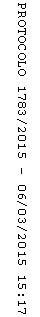 